What can my student do once he/she graduates high school and how can they best be supported?Post-secondary providers and resources list for Athens & surrounding areasPlease contact CCSD Transition Specialist, Liza Burnsed, with any questions you may have along your transition journey.Email: burnsedl@clarke.k12.ga.us  Phone: 706-706-546-7721 ext. 79545I.II.III.IV.V.VI.VII.VIII.These are providers in the surrounding area that offer a variety of services to our Clarke County residents with special needs. For a full overview of providers offered throughout the state please refer to this website:https://providersearch.beaconhealthoptions.com/#/provider/home/277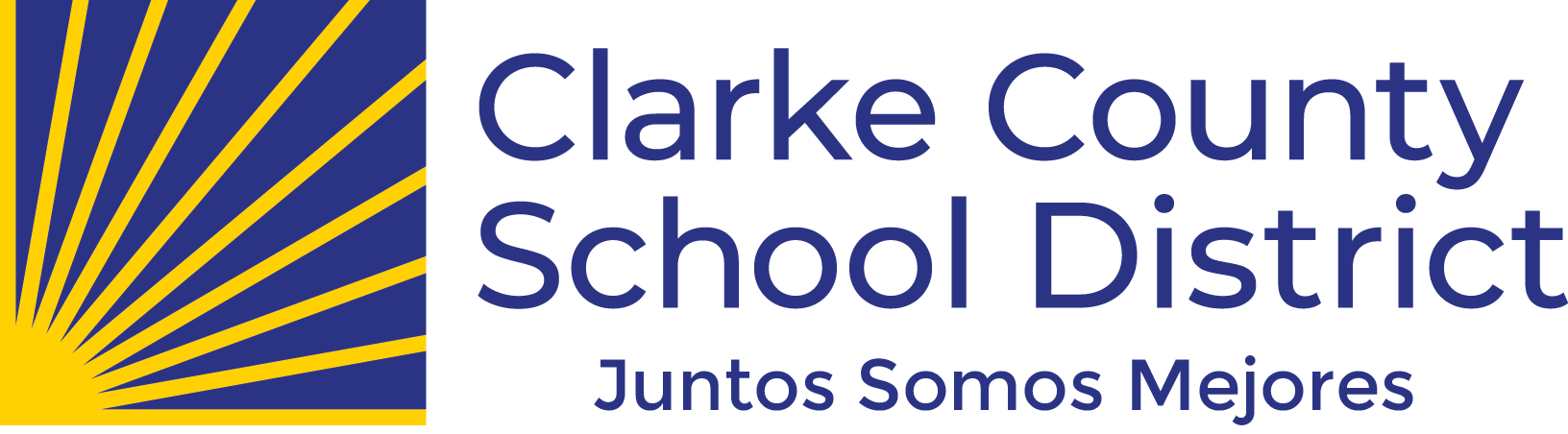 ACADÉMICOS Y APOYO ESTUDIANTIL: EDUCACIÓN ESPECIAL Robbie Hooker, Ed.D. Superintendente Jennifer Scott, Ph.D. Superintendente Adjunta de Académicos y Apoyo Estudiantil Jacinta HenryDirectora Ejecutiva¿Qué puede hacer mi estudiante después de graduarse de la escuela superior, y cómo puede recibir el apoyo más adecuado?Lista de proveedores y recursos en Athens y los alrededores para después de la escuela superior Contáctese con la Especialista de Transición de CCSD, Liza Burnsed, con preguntas del proceso de transición.Correo electrónico: burnsedl@clarke.k12.ga.us  Télefono: 706-706-546-7721 extensión 79566I.II.III.IV.V.VI.VII.VIII.Estos proveedores son del área local y ofrecen una variedad de servicios a los residentes del Condado Clarke que tienen necesidades especiales. Para ver los proveedores en todo el estado de Georgia, refiérase al:https://providersearch.beaconhealthoptions.com/#/provider/home/277Community Residential Services:I would like for my child to live at home, but I will need extra help.I would like for my child to live in a group setting.I would like for my child to live independently with some supports in place.Provider nameContact informationServices offeredHope Havenhttps://hopehaven.net/Athens706-548-4361-Community Living Support (CLS) Services are tailored to support a happy and healthy life for people who live in their own or family home. -Community Residential Alternative (CRA) Services are for people who need an intense level of support to achieve those home-like feelings throughout their life while sharing a group home. At Hope Haven, residents receive CRA services when they live in one of the five homes managed and operated by them.ResCare Living Serviceshttps://rescarecommunityliving.com/Watkinsville706-549-0349Options include the following:  supported periodic living; group homes; host homes (residing with a neurotypical adult); medical care facility.  Georgia Mentorhttps://www.ga-mentor.com/Watkinsville and Athens706-425-1814Host homes and Group homesAdvantagehttps://www.advantagebhs.org/developmental-disabilities.cmsAthens and Monroe1 (855) 333-9544Group home and community living skills trainingHi-Hopehttps://hihopecenter.org/Gwinnett County770-963-8694Group homeRight at Homehttps://www.rightathome.net/athens/Athens706-769-7277Safety supervision; Companionship; Helping with hobbies and crafts; Reading aloud from books, newspapers and magazines; Transportation; Cognitive stimulation like playing cards and games; Grocery shopping; Light housekeepingGeorgia Optionshttps://georgiaoptions.org/Athens706-546-0009A direct support professional assists the person in their home with daily living tasks. This is very individualized. For example, the person may need assistance with bathing and dressing. They may need assistance to host a weekly game night for friends, pay bills or arrange Uber. They may need support to attend medical appointments or to take medications. They may need assistance with all aspects of care, or they may only need assistance with a few tasks. Community Living Support (CLS) may be provided from a few hours a week up to six hours per day (eleven hours if staff are shared with a roommate).Multiple Choiceshttps://multiplechoices.us/Athens706-850-4025Provides the information on independent living skills training, advocacy, resources,programs, and general support necessary for individuals to thrive.Community Access Services:I would like for my child to have something engaging to do during the day.I need to work and will need assistance with my child while I am at work.Provider nameContact informationServices offeredHope Havenhttps://hopehaven.net/Athens706-548-4361Group outings of 3-10 people or individual outings with a direct support individualResCare Living Serviceshttps://rescarecommunityliving.com/Watkinsville706-549-0349ResCare offers Day Habilitation programs to help individuals achieve goals and provide connections within their communities while giving them opportunities for social interactions. A Day Habilitation program is centered around an individual’s needs and interests and helps them develop and/or improve communication skills. ResCare wants to help individuals with IDD (cognitive disabilities) get out of buildings and get into their communities. They help all their participants develop the necessary skills to pursue their interests and blossom within their community.Georgia Mentorhttps://www.ga-mentor.com/Watkinsville and Athens706-425-1814Residential services (host homes and group home), community access, respite, and therapeutic foster careAdvantagehttps://www.advantagebhs.org/developmental-disabilities.cmsAthens and Monroe1 (855) 333-9544Day program, one-on-one and group outingsHi-Hopehttps://hihopecenter.org/Gwinnett County770-963-8694Day program, one-on-one and group outingsGeorgia Optionshttps://georgiaoptions.org/Athens706-546-0009Georgia Options believes that communities are enriched when people with disabilities are part of the fabric. They accomplish this by supporting people to join groups and clubs based on their interests, volunteer doing things they love, and taking classes and workshops on subjects that interest them. Their direct support professionals enable the person to do these things on their own or with friends.I would like for my child to work while still earning their SSI disability benefits.Provider nameContact informationServices offeredWalton Optionshttps://www.waltonoptions.org/programs/wipa/948 Walton Way, Augusta, GA. 706-724-6262Work Incentives Planning & Assistance provides  free counseling to Social Security disability beneficiaries to help them make informed choices about work and offers a range of services to help recipients understand their options if they choose to pursue work. People’s Choicehttp://www.peopleschoicepayee.com/2302 Parklake Dr. Ste 510404-296-0340pcpayeeservices@yahoo.comRep Payee Programs- For students who are going to be a little more independent but need assistance over seeing their bills and finances.I would like for my child to have support while working.Provider nameContact informationServices offeredVocational Rehabilitationhttps://gvs.georgia.gov/The Georgia Vocational Rehabilitation Agencies (GVRA) supported employment is designed for individuals with significant disabilities for whom considerable assistance along with extended follow-up is needed to maintain a specific type of career.Traditional Supported Employment (SE) is for anyone who qualifies for Vocational Rehabilition (VR) services and needs intensive job coaching and ongoing support in a traditional job setting. Customized SE refers to competitive integrated employment (CIE)* for anyone with a significant disability who has undergone an assessment of strengths, needs, and interests. It is negotiated to match the abilities of the individual to the needs of the employer and is made possible with flexible strategies for success. Advancing Employmenthttps://www.advancingemployment.comAthens706-542-3457Advancing Employment is dedicated to building a community for inclusive employment in Georgia. It is here where individuals with disabilities, their families, service providers, and others interested in employment can learn and connect with one another. Briggs & Associateshttps://www.briggsassociates.org/wordpress/Roswell (serves Athens)770-993-4559Briggs & Associates matches the abilities of people with disabilities to real jobs, then provides the support and training needed to ensure success for both the employee and employer. They provide comprehensive employment services for any individual who may require non-traditional support and/or entry into the workplace.Hi-Hopehttps://hihopecenter.org/Gwinnett County770-963-8694Supported employment, customized employment and self-employmentGoodwill of North Georgiahttps://goodwillng.org/gw-locations/east-athens-store-donation-career-center-30605/Athens706-395-1558Goodwill’s Workforce Development Program offers progressive training methods to prepare people with disabilities for competitive employment.ARCH transition bridge program https://www.thejpnnetwork.com/arch-programsAthens (Augusta, Valdosta)706-247-1912A 6-12 week training program focusing on work readiness, career exploration and life skills.Acumenhttps://www.acumenfiscalagent.com/georgia/Georgia(877) 211-3738Acumen Fiscal Agent facilitates freedom, choice and opportunity through innovative fiscal agent solutions.
This ultimately helps families use waiver funding to hire an individual to help with customized employment. Wiregrasshttp://www.wiregrassresources.org/Georgia and Florida844-947-4727Supported employment, customized employment, Individual job placement, workplace readiness training, job coachingSunshine Studioshttps://www.lightlifelovedesigns.com/sunshinestudioAthensLight.Life.Love.Blog@gmail.comThe Sunshine Studio provides opportunities for adults with special needs to develop and maintain specific life skills through purpose driven activities and targeted programming with internships, studio sessions and service learning projects.Love.Crafthttps://www.lovecraftathens.org/Athens502-468-0554Pottery program, music programs, community craft events and community concerts. Led by a former CCSD special education teacher.Java Joyhttps://javajoy.org/Athens706-769-9333A program of the non-profit ESP Inc. (Formerly Extra Special People, Inc.), Java Joy was created in 2016 as a way to provide meaningful employment for adults with disabilities while giving the community one-of-a-kind opportunities for engagement. Java Joy exists to create experiences of unmatched joy through moments of engagement with people of all abilities.Bitty & Beau’shttps://www.bittyandbeauscoffee.com/location/athens/Athens (and other locations around the US)678-361-8184A nationwide coffee shop that employes people with disabilities I would like for my child to be engaged in a community social group so that they have an opportunity to create and maintain friendships with peers.Provider nameContact informationServices offeredLove.Crafthttps://www.lovecraftathens.org/Athens502-468-0554Pottery program, music programs, community craft events and community concerts. Led by former CCSD special education teacher.Special Olympics UGA social grouphttps://uga.campuslabs.com/engage/organization/soatugaAthensmlgolden21@gmail.comVarious monthly Social Group events for adult athletesBethlehem Buddieshttps://bethlehemchurch.us/bethlehem-buddiesBethlehem and Bishop770-867-3577Church programming offered for adults with special needs. Buddies Small Group is offered year-round with weekly group meetings, community outings, and special events. Respite Nights for parents/caregivers, Family Events like cookouts and movie nights, and Buddies Birthday Bashes throughout the year. Night to Shine every February, a prom for individuals with special needsExtra Special People - ESPhttps://www.espyouandme.org/Watkinsville706-769-9333Afternoon programs, Summer camps, weekend & special eventsSpecial Olympicshttps://www.specialolympicsga.org/Athens706-613-3800Adaptive bowling and bocce ball Special OlympicsSpecial Pops Tennishttps://www.specialpopstennis.org/Athens404-702-5820Adaptive tennis program specifically designed for adults with intellectual abilitiesConnections for Special Parentshttps://www.connectionsforspecialparents.org/homeRoyston706-436-6756Yearly social events and summer campsI would like for my child to have assistance with transportation.Provider nameContact informationServices offeredWheels of Hopehttps://wheelsofhopegeorgia.org/Athens706-765-8332The Wheels of Hope program is intended for residents in Athens-Clarke and surrounding counties who do not have the ability to drive due to age, illness, or disability.  As a ride sharing program, there is a network of volunteers that provide the rides on an as-needed basis.
The ride fee is affordable, with a $20 fare cap per round trip. Members of the program will have an established account and never have to worry about exchanging money with the drivers.
The drivers are committed to stay with the rider for the duration of the trip, so riders don’t have to worry about being dropped off. ACC Lift Paratransit Servicehttps://www.accgov.com/2070/The-Lift-Paratransit-ServiceAthens706-613-3435A similar service as the fixed route system but for individuals with a disability that are not able to ride the typical ACC city bus.Multiple Choices https://multiplechoices.us/Athens706-850-4025Offers transportation assistance to and from facilities, and helps coordinate transportation to other destinations. Bike Athenshttps://www.bikeathens.org/engage/brp/Athens706-249-9550Bike DonationsI would like access and support for therapy services for my child and for myself.Georgia Special Needs Associationhttps://www.gasna.org/Athens706-750-8088Support to families as they navigate through the world of services for children and adults with disabilities.Connections for Special Parentshttps://www.connectionsforspecialparents.org/homeRoyston706-436-6756Connecting parents with special needs children to learn and support each other, also offers OT speech and ABA therapies. Also, offers respite!Sunny Day Therapeuticshttps://sunnydaystherapeutics.com/Athens706-883-5300Recreation therapy, Group therapy, Art therapy, Music therapy, adaptive yoga classes and independent skills classesA.bridgehttps://www.abridgeaginglifecare.com/Athens706-810-3203Advocacy services for ages 25 and over - help guides families through case managementI would like for my child to receive financial assistance.SSIhttps://www.ssa.gov/800-772-1213SSI is an income support program and provides monthly payments to people who have disabilities and have limited income and resources.*At the age of 18 SSI needs to be re-applied for (this will only claim income/expenses of the individual - not the household)NOW/COMP waiver
(Medicaid Waiver)https://georgia.gov/apply-new-option-waiver-program-now-and-comprehensive-support-waiver-program-comp706-792-7733A Medicaid waiver is money that may be used to pay for services for a person with intellectual, developmental, or physical disabilities. These services can take place in the person’s home or in the community. Servicios Residenciales Comunitarios: Me gustaría que mi niño/a viviera en casa, pero necesitaré ayuda adicional. Me gustaría que mi niño/a viviera en un entorno grupal.  Me gustaría que mi niño/a viviera de forma independiente con algunos apoyos. Nombre de proveedorInformación de contactoServicios ofrecidos:Hope Havenhttps://hopehaven.net/Athens706-548-4361-Los Servicios de Apoyo a la Vida Comunitaria (“Community Living Support,” o CLS por sus siglas en inglés) están diseñados para apoyar una vida feliz y saludable para personas que viven en su propio hogar o en el de su familia. -Los Servicios de Alternativa Residencial Comunitaria (“Community Residential Alternative,” o CRA por sus siglas en inglés) son para las personas que necesitan un nivel intenso de apoyo para lograr una sensación de “estar en casa” a lo largo de su vida mientras que comparten un hogar grupal.  En Hope Haven, los residentes reciben servicios de “CRA” cuando viven en uno de los cinco hogares administrados y operados por ellos.ResCare Living Serviceshttps://rescarecommunityliving.com/Watkinsville706-549-0349Opciones incluyen: vivir con apoyo periódico, vivir en hogares en grupo, vivir con anfitrión (vivir con un adulto neurotípico), vivir en un centro de atención médica.Georgia Mentorhttps://www.ga-mentor.com/Watkinsville y Athens706-425-1814Hogares con anfitrión y hogares en grupo Advantagehttps://www.advantagebhs.org/developmental-disabilities.cmsAthens y Monroe1 (855) 333-9544Hogar en grupo con capacitación en habilidades de la vida comunitaria Hi-Hopehttps://hihopecenter.org/Condado Gwinnett770-963-8694Hogar en grupoRight at Homehttps://www.rightathome.net/athens/Athens706-769-7277Supervisión de seguridad; Compañía; Apoyo con pasatiempos y manualidades; Lectura en voz alta de libros, periódicos y revistas; Transporte; Estimulación cognitiva (juegos de mesa y de baraja); Compras de alimentos; Limpieza sencillaGeorgia Optionshttps://georgiaoptions.org/Athens706-546-0009Un(a) profesional de apoyo directo ayuda a la persona en su hogar con las actividades de la vida diaria. Este servicio está muy individualizado. Por ejemplo, la persona puede necesitar ayuda para bañarse y vestirse. Puede necesitar apoyo para hospedar una noche de juegos semanal para sus amigos, pagar las facturas o reservar un Uber. Puede necesitar apoyo para asistir a sus citas médicas o tomar medicamentos. Puede necesitar ayuda con todos los aspectos de su cuidado, o puede necesitar ayuda solo con ciertas tareas. Apoyo de vivienda en la comunidad (“Community Living Support” o CLS por sus siglas en inglés) se puede proporcionar desde unas pocas horas a la semana hasta seis horas por día (once horas si se comparte el personal con un compañero de casa).Multiple Choiceshttps://multiplechoices.us/Athens706-850-4025Proporciona información sobre capacitación en habilidades para la vida independiente, defensa, recursos, programas y el apoyo general necesaria para que los individuos prosperen.Servicios de acceso comunitario: Me gustaría que mi niño/a tuviera algo interesante que hacer durante el día. Tengo que trabajar y necesitaré ayuda con mi niño/a mientras estoy en el trabajo. Nombre de proveedorInformación de contactoServicios ofrecidos:Hope Havenhttps://hopehaven.net/Athens706-548-4361Salidas en grupos de 3 a 10 personas o salidas individuales con un personal de apoyo directo ResCare Living Serviceshttps://rescarecommunityliving.com/Watkinsville706-549-0349ResCare ofrece programas de habilitación diurno para ayudar a las personas a alcanzar metas y hacer conexiones en su comunidad al tiempo que les brinda oportunidades para interacción social. Un programa de habilitación diurno se centra en las necesidades e intereses de un individuo y lo ayuda a desarrollar y/o mejorar sus habilidades de comunicación. ResCare quiere ayudar a las personas con discapacidades cognitivas (IDD por sus siglas en inglés) a salir de los edificios e ingresar a sus comunidades. Ayudan a todos sus participantes a desarrollar las habilidades necesarias para perseguir sus intereses y florecer dentro de su comunidad.Georgia Mentorhttps://www.ga-mentor.com/Watkinsville y Athens706-425-1814Servicios residenciales (hogares anfitriones y hogares en grupo), acceso comunitario, servicio de relevo, y acogida terapéutica temporal.Advantagehttps://www.advantagebhs.org/developmental-disabilities.cmsAthens y Monroe1 (855) 333-9544Programa diurno, salidas individuales y en grupoHi-Hopehttps://hihopecenter.org/Gwinnett County770-963-8694Programa diurno, salidas individuales y en grupoGeorgia Optionshttps://georgiaoptions.org/Athens706-546-0009Georgia Options cree que las comunidades se enriquecen cuando las personas con discapacidades forman parte del tejido. Lo logran apoyando a las personas para que se unan a grupos y clubes en función de sus intereses, se ofrecen como voluntarios para hacer cosas que aman y toman clases y talleres sobre temas que les interesan. Sus profesionales de apoyo directo le permiten a la persona hacer estas cosas por su cuenta o con amigos.Me gustaría que mi niño/a trabaje mientras sigue ganando sus beneficios por discapacidad de SSI.Nombre de proveedorInformación de contactoServicios ofrecidos:Walton Optionshttps://www.waltonoptions.org/programs/wipa/948 Walton Way, Augusta, GA. 706-724-6262El programa “Work Incentives Planning and Assistance” (Planificación y apoyo de incentivos del trabajo) brinda asesoramiento gratuito a los beneficiarios por discapacidad del Seguro Social para ayudarlos a tomar decisiones informadas sobre el trabajo y les ofrece una variedad de servicios para que comprendan sus opciones si eligen buscar trabajo. People’s Choicehttp://www.peopleschoicepayee.com/2302 Parklake Dr. Ste 510404-296-0340pcpayeeservices@yahoo.comProgramas “Rep Payee Programs”- Para estudiantes que van a ser un poco más independientes pero necesitan apoyo para controlar sus cuentas y finanzas. Me gustaría que mi niño/a tenga apoyo mientras el/ella trabaja. Nombre de proveedorInformación de contactoServicios ofrecidos:Vocational Rehabilitation (Rehabilitación vocacional)https://gvs.georgia.gov/El empleo con apoyo por las agencias de rehabilitación vocacional de Georgia “Georgia Vocational Rehabilitation Agencies” (GVRA por sus siglas en inglés) está diseñado para individuos con discapacidades significativas para quienes se necesita una asistencia considerable junto con un seguimiento prolongado para mantener un tipo específico de carrera.  El empleo con apoyo (SE por sus siglas en inglés) tradicional es para cualquier persona que califique para los servicios de rehabilitación vocacional (VR por sus siglas en inglés) y necesite entrenamiento laboral intensivo y apoyo continuo en un entorno laboral tradicional.   El “SE Personalizado” se refiere al empleo integrado competitivo (CIE por sus siglas en inglés)* para cualquier persona que tenga una discapacidad significativa que se haya sometido a una evaluación de fortalezas, necesidades e intereses. Se negocia para hacer coincidir las habilidades del individuo con las necesidades del empleador y se hace posible con estrategias flexibles para el éxito. Advancing Employment https://www.advancingemployment.comAthens706-542-3457La organización “Advancing Employment” se dedica a construir una comunidad para el empleo inclusivo en Georgia. Es aquí donde las personas con discapacidades, sus familias, los proveedores de servicios y otras personas interesadas en el empleo pueden aprender y conectarse entre sí.Briggs & Associateshttps://www.briggsassociates.org/wordpress/Roswell (también sirve a  Athens)770-993-4559La Empresa “Briggs & Associates” combina las habilidades de las personas con discapacidades con trabajos reales, luego brinda el apoyo y la capacitación necesarios para garantizar el éxito tanto para el empleado como para el empleador. Brindan servicios integrales de empleo para cualquier persona que pueda requerir apoyo no tradicional y/o ingreso al lugar de trabajo. Hi-Hopehttps://hihopecenter.org/Gwinnett County770-963-8694Empleo con apoyo (SE), empleo con apoyo personalizado y autoempleoGoodwill de Georgia nortehttps://goodwillng.org/gw-locations/east-athens-store-donation-career-center-30605/Athens706-395-1558El programa de Desarrollo de la fuerza laboral de Goodwill “Workforce Development Program” ofrece métodos progresivos de capacitación para preparar a las personas con discapacidades para el empleo competitivo.ARCH transition bridge program (Programa preparativa de transición ARCH)https://www.thejpnnetwork.com/arch-programsAthens (Augusta, Valdosta)706-247-1912Un programa de capacitación para 6 a 12 semanas enfocado en preparación para el trabajo, exploración de carreras y habilidades de la vida independiente/plena. Acumenhttps://www.acumenfiscalagent.com/georgia/Georgia(877) 211-3738El Agente Fiscal “Acumen Fiscal Agent” facilita la libertad, la elección y la oportunidad a través de soluciones innovadoras de agentes fiscales. En última instancia, esto ayuda a las familias a utilizar los “waiver funds” (fondos de la exención) para contratar a una persona que ayude con el empleo personalizado.  Wiregrasshttp://www.wiregrassresources.org/Georgia y Florida844-947-4727Empleo con apoyo (SE), empleo con apoyo personalizado, apoyo con colocación en trabajo, capacitación en preparación para la fuerza laboral, entrenamiento laboralSunshine Studios (Taller de Luz Solar)https://www.lightlifelovedesigns.com/sunshinestudioAthensLight.Life.Love.Blog@gmail.comEl taller “Sunshine Studio” proporciona oportunidades para adultos con necesidades especiales a desarrollar y mantener habilidades específicas de la vida plena a través de actividades motivados a propósito y programación personalizado con pasantías estudiantiles, sesiones en taller y proyectos de aprendizaje a través del servicio.Love.Crafthttps://www.lovecraftathens.org/Athens502-468-0554Programa de cerámica, programas de música, eventos comunitarios de artesanía y conciertos comunitarios. Dirigido por un ex maestro de educación especial de CCSD. Java Joyhttps://javajoy.org/Athens706-769-9333Un programa de la organización sin fines de lucro ESP Inc. (anteriormente Extra Special People, Inc.), Java Joy se creó en 2016 como una forma de proporcionar empleo significativo para adultos con discapacidades al tiempo que brinda a la comunidad oportunidades únicas para compromiso. Java Joy existe para crear experiencias de alegría inigualables a través de momentos de participación entre personas de todas las capacidades.Bitty & Beau’shttps://www.bittyandbeauscoffee.com/location/athens/Athens (y otros locales en todo el EE.UU.)678-361-8184Un café en toda la nación que emplea a personas con discapacidades. Me gustaría que mi niño/a participe en un grupo social comunitario para que tengan una oportunidad de crear y sostener amistades con compañeros. Nombre de proveedorInformación de contactoServicios ofrecidos:Love.Crafthttps://www.lovecraftathens.org/Athens502-468-0554Programa de cerámica, programas de música, eventos comunitarios de artesanía y conciertos comunitarios. Dirigido por un ex maestro de educación especial de CCSD.Grupo social de UGA de Olimpiadas especiales https://uga.campuslabs.com/engage/organization/soatugaAthensmlgolden21@gmail.comVarios eventos mensuales de grupos sociales para atletas adultosBethlehem Buddieshttps://bethlehemchurch.us/bethlehem-buddiesBethlehem y Bishop770-867-3577Se ofrece programación de la iglesia para adultos con necesidades especiales. El grupo pequeño “Buddies” se ofrece durante todo el año con reuniones grupales semanales, salidas comunitarias y eventos especiales. Noches de relevo para familias y cuidadores, eventos familiares como parrilladas y noches de cine, y fiestas de cumpleaños de amigos durante todo el año. Se realiza el baile formal “Night to Shine” cada febrero, un “prom” para individuos con necesidades especiales. Extra Special People - ESPhttps://www.espyouandme.org/Watkinsville706-769-9333Programas por la tarde, campamentos de verano, eventos especiales y por los fines de semanaSpecial Olympics (Olimpiadas Especiales)https://www.specialolympicsga.org/Athens706-613-3800Olimpiadas Especiales de boliche adaptativo y bochasSpecial Pops Tennishttps://www.specialpopstennis.org/Athens404-702-5820Programa de tenis adaptativo diseñado por adultos con discapacidades intelectuales Connections for Special Parents (Conexiones para padres especiales)https://www.connectionsforspecialparents.org/homeRoyston706-436-6756Campamentos de verano y eventos sociales anualesMe gustaría que mi niño/a tenga ayuda con transporte. Nombre de proveedorInformación de contactoServicios ofrecidos:Wheels of Hope (Ruedas de esperanza)https://wheelsofhopegeorgia.org/Athens706-765-8332El programa Wheels of Hope está destinado a los residentes de Athens-Clarke y los condados circundantes que no pueden conducir debido a su edad, enfermedad o discapacidad. Como programa de viajes compartidos, hay una red de voluntarios que brindan los viajes según sea necesario.La tarifa del viaje es económica, con un límite de tarifa de $20 por viaje de ida y vuelta. Los miembros del programa tendrán una cuenta establecida y nunca tendrán que preocuparse por cambiar dinero con los conductores.Los conductores se comprometen a permanecer con el pasajero durante la duración del viaje, por lo que los pasajeros no tienen que preocuparse de que los dejen.ACC Lift Paratransit Service (Servicios de tránsito ACC para personas con discapacidades)https://www.accgov.com/2070/The-Lift-Paratransit-ServiceAthens706-613-3435Un servicio similar al sistema de ruta fija pero para personas con discapacidad que no pueden viajar en el típico autobús urbano ACC.Multiple Choices https://multiplechoices.us/Athens706-850-4025Ofrece asistencia de transporte hacia y desde las instalaciones y ayuda a coordinar el transporte a otros destinos.Bike Athens (Bicicletas Athens)https://www.bikeathens.org/engage/brp/Athens706-249-9550Donaciones de bicicletasMe gustaría acceso y ayuda para servicios de terapia para mi niño/a y/o mi mismo. Georgia Special Needs Association (Asocación de Georgia para necesidades especiales)https://www.gasna.org/Athens706-750-8088Apoyo a las familias mientras navegan en el mundo de servicios para niños y adultos con discapacidades. Connections for Special Parents (Conexiones para padres especiales)https://www.connectionsforspecialparents.org/homeRoyston706-436-6756Conectando a los padres, madres y tutores con niños con necesidades especiales para aprender y apoyarse mutuamente, también ofrece terapia ocupacional, del habla y ABA. Además ¡ofrece cuidado de relevo!Sunny Day Therapeuticshttps://sunnydaystherapeutics.com/Athens706-883-5300Terapia recreativa, terapia en grupo, arteterapia de arte, musicoterapia, clases de yoga adaptativos y clases de habilidades de la vida independiente A.bridgehttps://www.abridgeaginglifecare.com/Athens706-810-3203Servicios de gestión de caso y defensa para  personas de 25 años o más de edadMe gustaría que mi niño/a reciba apoyo económico. SSIhttps://www.ssa.gov/800-772-1213El “SSI” es un programa de apoyo económico del gobierno federal que proporciona pagos mensuales a personas con discapacidades que tienen ingresos y recursos limitados. *Al llegar a 18 años de edad, se debe solicitar de nuevo para que se considere sólo los ingresos y gastos de la persona y no toda la familiaNOW/COMP waiver
(Medicaid Waiver)https://georgia.gov/apply-new-option-waiver-program-now-and-comprehensive-support-waiver-program-comp706-792-7733Se puede usar un “Medicaid waiver” (exención)  para pagar por servicios para una persona con discapacidades intelectuales, físicas o del desarrollo. Estos servicios pueden tomar lugar en el hogar de la persona o en la comunidad. 